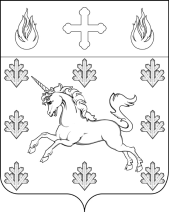 СОВЕТ ДЕПУТАТОВ ПОСЕЛЕНИЯ СОСЕНСКОЕ РЕШЕНИЕ20 ноября 2014 года № 21/9О внесении изменений в ДЦП «Капитальный ремонт объектов муниципального жилищного фонда поселения Сосенское на период  2015-2017 г.г.»         В соответствии законом города Москвы от 06.11.2002 № 56 «Об организации местного самоуправления в городе Москве», Уставом поселения Сосенское, заслушав информацию о ходе выполнения ДЦП «Капитальный ремонт объектов муниципального жилищного фонда поселения Сосенское на период 2015-2017 гг.», проведя анализ запланированных и проведенных мероприятий, рассмотрев предложение  главы администрации поселения Сосенское по внесению изменений в долгосрочную  целевую программу «Капитальный ремонт объектов муниципального жилищного фонда поселения Сосенское на период  2015-2017 гг.» с целью обеспечения безопасных и благоприятных условий для проживания граждан в многоквартирных домах Совет депутатов поселения Сосенское решил:1. Принять предложение о внесении изменений в долгосрочную целевую программу  поселения Сосенское ДЦП «Капитальный ремонт объектов муниципального жилищного фонда поселения Сосенское на период 2015-2017 гг.»2. Изложить приложения 1 и 2 к ДЦП «Капитальный ремонт объектов муниципального жилищного фонда поселения Сосенское на период 2015-2017 гг.» в новой редакции, согласно приложению  к настоящему Решению. 3.  Направить главе поселения Сосенское на утверждение настоящее решение, учесть соответствующие  изменения в бюджете поселения Сосенское в городе Москве на 2015год.4. Настоящее решение вступает в силу со дня его принятия.                                                                                                                              Приложение 2  к ДЦП «Капитальный ремонт объектов муниципального жилищного фонда на период 2015-2017гг»Планируемые результаты реализации долгосрочной целевой программы поселения Сосенское«Капитальный ремонт объектов муниципального  жилищного фонда сельского поселения Сосенское в 2015-2017 годах»5. Разместить настоящее решение на официальном сайте органов местного самоуправления поселения Сосенское в информационно-телекоммуникационной сети «Интернет».6. Контроль за исполнением настоящего решения возложить на депутата Совета депутатов поселения Сосенское Ткачева С.Н.Глава поселения Сосенское                                                       В.М. ДолженковПриложение 1  к ДЦП «Капитальный ремонт объектов муниципального жилищного фонда на период 2015-2017гг» ПЕРЕЧЕНЬ МЕРОПРИЯТИЙ ДОЛГОСРОЧНОЙ ЦЕЛЕВОЙ ПРОГРАММЫПриложение 1  к ДЦП «Капитальный ремонт объектов муниципального жилищного фонда на период 2015-2017гг» ПЕРЕЧЕНЬ МЕРОПРИЯТИЙ ДОЛГОСРОЧНОЙ ЦЕЛЕВОЙ ПРОГРАММЫПриложение 1  к ДЦП «Капитальный ремонт объектов муниципального жилищного фонда на период 2015-2017гг» ПЕРЕЧЕНЬ МЕРОПРИЯТИЙ ДОЛГОСРОЧНОЙ ЦЕЛЕВОЙ ПРОГРАММЫПриложение 1  к ДЦП «Капитальный ремонт объектов муниципального жилищного фонда на период 2015-2017гг» ПЕРЕЧЕНЬ МЕРОПРИЯТИЙ ДОЛГОСРОЧНОЙ ЦЕЛЕВОЙ ПРОГРАММЫПриложение 1  к ДЦП «Капитальный ремонт объектов муниципального жилищного фонда на период 2015-2017гг» ПЕРЕЧЕНЬ МЕРОПРИЯТИЙ ДОЛГОСРОЧНОЙ ЦЕЛЕВОЙ ПРОГРАММЫПриложение 1  к ДЦП «Капитальный ремонт объектов муниципального жилищного фонда на период 2015-2017гг» ПЕРЕЧЕНЬ МЕРОПРИЯТИЙ ДОЛГОСРОЧНОЙ ЦЕЛЕВОЙ ПРОГРАММЫПриложение 1  к ДЦП «Капитальный ремонт объектов муниципального жилищного фонда на период 2015-2017гг» ПЕРЕЧЕНЬ МЕРОПРИЯТИЙ ДОЛГОСРОЧНОЙ ЦЕЛЕВОЙ ПРОГРАММЫПриложение 1  к ДЦП «Капитальный ремонт объектов муниципального жилищного фонда на период 2015-2017гг» ПЕРЕЧЕНЬ МЕРОПРИЯТИЙ ДОЛГОСРОЧНОЙ ЦЕЛЕВОЙ ПРОГРАММЫПриложение 1  к ДЦП «Капитальный ремонт объектов муниципального жилищного фонда на период 2015-2017гг» ПЕРЕЧЕНЬ МЕРОПРИЯТИЙ ДОЛГОСРОЧНОЙ ЦЕЛЕВОЙ ПРОГРАММЫПриложение 1  к ДЦП «Капитальный ремонт объектов муниципального жилищного фонда на период 2015-2017гг» ПЕРЕЧЕНЬ МЕРОПРИЯТИЙ ДОЛГОСРОЧНОЙ ЦЕЛЕВОЙ ПРОГРАММЫПриложение 1  к ДЦП «Капитальный ремонт объектов муниципального жилищного фонда на период 2015-2017гг» ПЕРЕЧЕНЬ МЕРОПРИЯТИЙ ДОЛГОСРОЧНОЙ ЦЕЛЕВОЙ ПРОГРАММЫПриложение 1  к ДЦП «Капитальный ремонт объектов муниципального жилищного фонда на период 2015-2017гг» ПЕРЕЧЕНЬ МЕРОПРИЯТИЙ ДОЛГОСРОЧНОЙ ЦЕЛЕВОЙ ПРОГРАММЫПриложение 1  к ДЦП «Капитальный ремонт объектов муниципального жилищного фонда на период 2015-2017гг» ПЕРЕЧЕНЬ МЕРОПРИЯТИЙ ДОЛГОСРОЧНОЙ ЦЕЛЕВОЙ ПРОГРАММЫПриложение 1  к ДЦП «Капитальный ремонт объектов муниципального жилищного фонда на период 2015-2017гг» ПЕРЕЧЕНЬ МЕРОПРИЯТИЙ ДОЛГОСРОЧНОЙ ЦЕЛЕВОЙ ПРОГРАММЫПриложение 1  к ДЦП «Капитальный ремонт объектов муниципального жилищного фонда на период 2015-2017гг» ПЕРЕЧЕНЬ МЕРОПРИЯТИЙ ДОЛГОСРОЧНОЙ ЦЕЛЕВОЙ ПРОГРАММЫПриложение 1  к ДЦП «Капитальный ремонт объектов муниципального жилищного фонда на период 2015-2017гг» ПЕРЕЧЕНЬ МЕРОПРИЯТИЙ ДОЛГОСРОЧНОЙ ЦЕЛЕВОЙ ПРОГРАММЫПриложение 1  к ДЦП «Капитальный ремонт объектов муниципального жилищного фонда на период 2015-2017гг» ПЕРЕЧЕНЬ МЕРОПРИЯТИЙ ДОЛГОСРОЧНОЙ ЦЕЛЕВОЙ ПРОГРАММЫПриложение 1  к ДЦП «Капитальный ремонт объектов муниципального жилищного фонда на период 2015-2017гг» ПЕРЕЧЕНЬ МЕРОПРИЯТИЙ ДОЛГОСРОЧНОЙ ЦЕЛЕВОЙ ПРОГРАММЫПриложение 1  к ДЦП «Капитальный ремонт объектов муниципального жилищного фонда на период 2015-2017гг» ПЕРЕЧЕНЬ МЕРОПРИЯТИЙ ДОЛГОСРОЧНОЙ ЦЕЛЕВОЙ ПРОГРАММЫПриложение 1  к ДЦП «Капитальный ремонт объектов муниципального жилищного фонда на период 2015-2017гг» ПЕРЕЧЕНЬ МЕРОПРИЯТИЙ ДОЛГОСРОЧНОЙ ЦЕЛЕВОЙ ПРОГРАММЫПриложение 1  к ДЦП «Капитальный ремонт объектов муниципального жилищного фонда на период 2015-2017гг» ПЕРЕЧЕНЬ МЕРОПРИЯТИЙ ДОЛГОСРОЧНОЙ ЦЕЛЕВОЙ ПРОГРАММЫПриложение 1  к ДЦП «Капитальный ремонт объектов муниципального жилищного фонда на период 2015-2017гг» ПЕРЕЧЕНЬ МЕРОПРИЯТИЙ ДОЛГОСРОЧНОЙ ЦЕЛЕВОЙ ПРОГРАММЫПриложение 1  к ДЦП «Капитальный ремонт объектов муниципального жилищного фонда на период 2015-2017гг» ПЕРЕЧЕНЬ МЕРОПРИЯТИЙ ДОЛГОСРОЧНОЙ ЦЕЛЕВОЙ ПРОГРАММЫПриложение 1  к ДЦП «Капитальный ремонт объектов муниципального жилищного фонда на период 2015-2017гг» ПЕРЕЧЕНЬ МЕРОПРИЯТИЙ ДОЛГОСРОЧНОЙ ЦЕЛЕВОЙ ПРОГРАММЫПриложение 1  к ДЦП «Капитальный ремонт объектов муниципального жилищного фонда на период 2015-2017гг» ПЕРЕЧЕНЬ МЕРОПРИЯТИЙ ДОЛГОСРОЧНОЙ ЦЕЛЕВОЙ ПРОГРАММЫПриложение 1  к ДЦП «Капитальный ремонт объектов муниципального жилищного фонда на период 2015-2017гг» ПЕРЕЧЕНЬ МЕРОПРИЯТИЙ ДОЛГОСРОЧНОЙ ЦЕЛЕВОЙ ПРОГРАММЫПриложение 1  к ДЦП «Капитальный ремонт объектов муниципального жилищного фонда на период 2015-2017гг» ПЕРЕЧЕНЬ МЕРОПРИЯТИЙ ДОЛГОСРОЧНОЙ ЦЕЛЕВОЙ ПРОГРАММЫ                                                                                                            поселения Сосенское                                                                                                            поселения Сосенское                                                                                                            поселения Сосенское                                                                                                            поселения Сосенское                                                                                                            поселения Сосенское                                                                                                            поселения Сосенское                                                                                                            поселения Сосенское                                                                                                            поселения Сосенское                                                                                                            поселения Сосенское                                                                                                            поселения Сосенское                                                                                                            поселения Сосенское                                                                                                            поселения Сосенское                                                                                                            поселения Сосенское                                                                                                            поселения Сосенское                       «Капитальный ремонт объектов муниципального  жилищного фонда поселения Сосенское на период 2015-2017 гг.»                       «Капитальный ремонт объектов муниципального  жилищного фонда поселения Сосенское на период 2015-2017 гг.»                       «Капитальный ремонт объектов муниципального  жилищного фонда поселения Сосенское на период 2015-2017 гг.»                       «Капитальный ремонт объектов муниципального  жилищного фонда поселения Сосенское на период 2015-2017 гг.»                       «Капитальный ремонт объектов муниципального  жилищного фонда поселения Сосенское на период 2015-2017 гг.»                       «Капитальный ремонт объектов муниципального  жилищного фонда поселения Сосенское на период 2015-2017 гг.»                       «Капитальный ремонт объектов муниципального  жилищного фонда поселения Сосенское на период 2015-2017 гг.»                       «Капитальный ремонт объектов муниципального  жилищного фонда поселения Сосенское на период 2015-2017 гг.»                       «Капитальный ремонт объектов муниципального  жилищного фонда поселения Сосенское на период 2015-2017 гг.»                       «Капитальный ремонт объектов муниципального  жилищного фонда поселения Сосенское на период 2015-2017 гг.»                       «Капитальный ремонт объектов муниципального  жилищного фонда поселения Сосенское на период 2015-2017 гг.»                       «Капитальный ремонт объектов муниципального  жилищного фонда поселения Сосенское на период 2015-2017 гг.»                       «Капитальный ремонт объектов муниципального  жилищного фонда поселения Сосенское на период 2015-2017 гг.»                       «Капитальный ремонт объектов муниципального  жилищного фонда поселения Сосенское на период 2015-2017 гг.»                       «Капитальный ремонт объектов муниципального  жилищного фонда поселения Сосенское на период 2015-2017 гг.»                       «Капитальный ремонт объектов муниципального  жилищного фонда поселения Сосенское на период 2015-2017 гг.»                       «Капитальный ремонт объектов муниципального  жилищного фонда поселения Сосенское на период 2015-2017 гг.»                       «Капитальный ремонт объектов муниципального  жилищного фонда поселения Сосенское на период 2015-2017 гг.»                       «Капитальный ремонт объектов муниципального  жилищного фонда поселения Сосенское на период 2015-2017 гг.»                       «Капитальный ремонт объектов муниципального  жилищного фонда поселения Сосенское на период 2015-2017 гг.»                       «Капитальный ремонт объектов муниципального  жилищного фонда поселения Сосенское на период 2015-2017 гг.»                       «Капитальный ремонт объектов муниципального  жилищного фонда поселения Сосенское на период 2015-2017 гг.»                       «Капитальный ремонт объектов муниципального  жилищного фонда поселения Сосенское на период 2015-2017 гг.»                       «Капитальный ремонт объектов муниципального  жилищного фонда поселения Сосенское на период 2015-2017 гг.»                       «Капитальный ремонт объектов муниципального  жилищного фонда поселения Сосенское на период 2015-2017 гг.»                       «Капитальный ремонт объектов муниципального  жилищного фонда поселения Сосенское на период 2015-2017 гг.»                       «Капитальный ремонт объектов муниципального  жилищного фонда поселения Сосенское на период 2015-2017 гг.»                       «Капитальный ремонт объектов муниципального  жилищного фонда поселения Сосенское на период 2015-2017 гг.»№ п/п Мероприятия по реализации ПрограммыСрок исполненияВсего (тыс.руб.)Всего (тыс.руб.)Объем финансирования по годам  и источникам финансирования (тыс..руб.)Объем финансирования по годам  и источникам финансирования (тыс..руб.)Объем финансирования по годам  и источникам финансирования (тыс..руб.)Объем финансирования по годам  и источникам финансирования (тыс..руб.)Объем финансирования по годам  и источникам финансирования (тыс..руб.)Объем финансирования по годам  и источникам финансирования (тыс..руб.)Объем финансирования по годам  и источникам финансирования (тыс..руб.)Объем финансирования по годам  и источникам финансирования (тыс..руб.)Объем финансирования по годам  и источникам финансирования (тыс..руб.)Объем финансирования по годам  и источникам финансирования (тыс..руб.)Объем финансирования по годам  и источникам финансирования (тыс..руб.)Объем финансирования по годам  и источникам финансирования (тыс..руб.)Объем финансирования по годам  и источникам финансирования (тыс..руб.)Объем финансирования по годам  и источникам финансирования (тыс..руб.)Объем финансирования по годам  и источникам финансирования (тыс..руб.)Объем финансирования по годам  и источникам финансирования (тыс..руб.)Объем финансирования по годам  и источникам финансирования (тыс..руб.)Объем финансирования по годам  и источникам финансирования (тыс..руб.)Объем финансирования по годам  и источникам финансирования (тыс..руб.)Объем финансирования по годам  и источникам финансирования (тыс..руб.)Объем финансирования по годам  и источникам финансирования (тыс..руб.)Объем финансирования по годам  и источникам финансирования (тыс..руб.)Объем финансирования по годам  и источникам финансирования (тыс..руб.)Объем финансирования по годам  и источникам финансирования (тыс..руб.)Объем финансирования по годам  и источникам финансирования (тыс..руб.)Объем финансирования по годам  и источникам финансирования (тыс..руб.)Ответственный за выполнение ПрограммыОтветственный за выполнение ПрограммыОтветственный за выполнение ПрограммыОтветственный за выполнение Программы№ п/п Мероприятия по реализации ПрограммыСрок исполненияВсего (тыс.руб.)Всего (тыс.руб.)2015г.2015г.2015г.2015г.2015г.2015г.2015г.2015г.2015г.2015г.2015г.2015г.2016 г.2016 г.2016 г.2016 г.2016 г.2016 г.2016 г.2016 г.2016 г.2017 г.2017 г.2017 г.2017 г.2017 г.Ответственный за выполнение ПрограммыОтветственный за выполнение ПрограммыОтветственный за выполнение ПрограммыОтветственный за выполнение Программы№ п/п Мероприятия по реализации ПрограммыСрок исполненияВсего (тыс.руб.)Всего (тыс.руб.)Средства местного бюджета Средства местного бюджета Средства местного бюджета Средства УК Средства УК Средства УК Средства УК Средства УК ВсегоВсегоВсегоВсегоСредства местного бюджета Средства местного бюджета Средства местного бюджета Средства местного бюджета Средства УК Средства УК ВсегоВсегоВсегоСредства местного бюджета Средства местного бюджета Средства УК Средства УК ВсегоОтветственный за выполнение ПрограммыОтветственный за выполнение ПрограммыОтветственный за выполнение ПрограммыОтветственный за выполнение Программы12344555666667777888899101010111112121314141414Раздел 1.  Ремонт кровлиРаздел 1.  Ремонт кровлиРаздел 1.  Ремонт кровлиРаздел 1.  Ремонт кровлиРаздел 1.  Ремонт кровлиРаздел 1.  Ремонт кровлиРаздел 1.  Ремонт кровлиРаздел 1.  Ремонт кровлиРаздел 1.  Ремонт кровлиРаздел 1.  Ремонт кровлиРаздел 1.  Ремонт кровлиРаздел 1.  Ремонт кровлиРаздел 1.  Ремонт кровлиРаздел 1.  Ремонт кровлиРаздел 1.  Ремонт кровлиРаздел 1.  Ремонт кровлиРаздел 1.  Ремонт кровлиРаздел 1.  Ремонт кровлиРаздел 1.  Ремонт кровлиРаздел 1.  Ремонт кровлиРаздел 1.  Ремонт кровлиРаздел 1.  Ремонт кровлиРаздел 1.  Ремонт кровлиРаздел 1.  Ремонт кровлиРаздел 1.  Ремонт кровлиРаздел 1.  Ремонт кровлиРаздел 1.  Ремонт кровлиРаздел 1.  Ремонт кровлиРаздел 1.  Ремонт кровлиРаздел 1.  Ремонт кровлиРаздел 1.  Ремонт кровлиРаздел 1.  Ремонт кровлиРаздел 1.  Ремонт кровлиРаздел 1.  Ремонт кровлиРаздел 1.  Ремонт кровли1Коммунарка д. 303 кв.2015г1900.001900.001900.001900.001900.00Администрация поселенияАдминистрация поселенияАдминистрация поселенияАдминистрация поселения1Коммунарка д. 30МУП «УК ЖКХ Сосенское»МУП «УК ЖКХ Сосенское»МУП «УК ЖКХ Сосенское»МУП «УК ЖКХ Сосенское»ИТОГО:ИТОГО:ИТОГО:1900,01900,01900.001900.001900.00Раздел 2. Ремонт и утепление фасадовРаздел 2. Ремонт и утепление фасадовРаздел 2. Ремонт и утепление фасадовРаздел 2. Ремонт и утепление фасадовРаздел 2. Ремонт и утепление фасадовРаздел 2. Ремонт и утепление фасадовРаздел 2. Ремонт и утепление фасадовРаздел 2. Ремонт и утепление фасадовРаздел 2. Ремонт и утепление фасадовРаздел 2. Ремонт и утепление фасадовРаздел 2. Ремонт и утепление фасадовРаздел 2. Ремонт и утепление фасадовРаздел 2. Ремонт и утепление фасадовРаздел 2. Ремонт и утепление фасадовРаздел 2. Ремонт и утепление фасадовРаздел 2. Ремонт и утепление фасадовРаздел 2. Ремонт и утепление фасадовРаздел 2. Ремонт и утепление фасадовРаздел 2. Ремонт и утепление фасадовРаздел 2. Ремонт и утепление фасадовРаздел 2. Ремонт и утепление фасадовРаздел 2. Ремонт и утепление фасадовРаздел 2. Ремонт и утепление фасадовРаздел 2. Ремонт и утепление фасадовРаздел 2. Ремонт и утепление фасадовРаздел 2. Ремонт и утепление фасадовРаздел 2. Ремонт и утепление фасадовРаздел 2. Ремонт и утепление фасадовРаздел 2. Ремонт и утепление фасадовРаздел 2. Ремонт и утепление фасадовРаздел 2. Ремонт и утепление фасадовРаздел 2. Ремонт и утепление фасадовРаздел 2. Ремонт и утепление фасадовРаздел 2. Ремонт и утепление фасадовРаздел 2. Ремонт и утепление фасадовМУП «УК ЖКХ Сосенское»МУП «УК ЖКХ Сосенское»МУП «УК ЖКХ Сосенское»МУП «УК ЖКХ Сосенское»п. Коммунарка д.73 кв.2015г9000.009000.009000.009000.00Администрация поселенияАдминистрация поселенияАдминистрация поселенияАдминистрация поселенияп. Коммунарка д.7МУП «УК ЖКХ Сосенское»МУП «УК ЖКХ Сосенское»МУП «УК ЖКХ Сосенское»МУП «УК ЖКХ Сосенское»п. Коммунарка д.83 кв.2015г9000.009000.009000.009000.00Администрация поселенияАдминистрация поселенияАдминистрация поселенияАдминистрация поселенияп. Коммунарка д.8МУП «УК ЖКХ Сосенское»МУП «УК ЖКХ Сосенское»МУП «УК ЖКХ Сосенское»МУП «УК ЖКХ Сосенское»п. Коммунарка д.133 кв.2015г 10000.0010000.0010000.0010000.00Администрация поселенияАдминистрация поселенияАдминистрация поселенияАдминистрация поселенияп. Коммунарка д.13МУП «УК ЖКХ Сосенское»МУП «УК ЖКХ Сосенское»МУП «УК ЖКХ Сосенское»МУП «УК ЖКХ Сосенское»п. Коммунарка д.143 кв.2015г10000.0010000.0010000.0010000.00Администрация поселенияАдминистрация поселенияАдминистрация поселенияАдминистрация поселенияп. Коммунарка д.14МУП «УК ЖКХ Сосенское»МУП «УК ЖКХ Сосенское»МУП «УК ЖКХ Сосенское»МУП «УК ЖКХ Сосенское»п. Коммунарка д.153 кв.2015г11000.0011000.0011000.0011000.00Администрация поселенияАдминистрация поселенияАдминистрация поселенияАдминистрация поселенияп. Коммунарка д.15МУП «УК ЖКХ Сосенское»МУП «УК ЖКХ Сосенское»МУП «УК ЖКХ Сосенское»МУП «УК ЖКХ Сосенское»п. Коммунарка д.163 кв.2015г11000.0011000.0011000.0011000.00Администрация поселенияАдминистрация поселенияАдминистрация поселенияАдминистрация поселенияп. Коммунарка д.16МУП «УК ЖКХ Сосенское»МУП «УК ЖКХ Сосенское»МУП «УК ЖКХ Сосенское»МУП «УК ЖКХ Сосенское»п. Коммунарка д.173 кв.2015г15000.0015000.0015000.0015000.00Администрация поселенияАдминистрация поселенияАдминистрация поселенияАдминистрация поселенияп. Коммунарка д.17МУП «УК ЖКХ Сосенское»МУП «УК ЖКХ Сосенское»МУП «УК ЖКХ Сосенское»МУП «УК ЖКХ Сосенское»п. Коммунарка д.183 кв.2015г15000.0015000.0015000.0015000.00Администрация поселенияАдминистрация поселенияАдминистрация поселенияАдминистрация поселенияп. Коммунарка д.18МУП «УК ЖКХ Сосенское»МУП «УК ЖКХ Сосенское»МУП «УК ЖКХ Сосенское»МУП «УК ЖКХ Сосенское»п. Коммунарка д.193 кв.2015г26000.0026000.0026000.0026000.00Администрация поселенияАдминистрация поселенияАдминистрация поселенияАдминистрация поселенияп. Коммунарка д.19МУП «УК ЖКХ Сосенское»МУП «УК ЖКХ Сосенское»МУП «УК ЖКХ Сосенское»МУП «УК ЖКХ Сосенское»ИТОГО:ИТОГО:ИТОГО:116000,00116000,00116000.00116000.00Раздел 3.  Ремонт внутридомовых инженерных системРаздел 3.  Ремонт внутридомовых инженерных системРаздел 3.  Ремонт внутридомовых инженерных системРаздел 3.  Ремонт внутридомовых инженерных системРаздел 3.  Ремонт внутридомовых инженерных системРаздел 3.  Ремонт внутридомовых инженерных системРаздел 3.  Ремонт внутридомовых инженерных системРаздел 3.  Ремонт внутридомовых инженерных системРаздел 3.  Ремонт внутридомовых инженерных системРаздел 3.  Ремонт внутридомовых инженерных системРаздел 3.  Ремонт внутридомовых инженерных системРаздел 3.  Ремонт внутридомовых инженерных системРаздел 3.  Ремонт внутридомовых инженерных системРаздел 3.  Ремонт внутридомовых инженерных системРаздел 3.  Ремонт внутридомовых инженерных системРаздел 3.  Ремонт внутридомовых инженерных системРаздел 3.  Ремонт внутридомовых инженерных системРаздел 3.  Ремонт внутридомовых инженерных системРаздел 3.  Ремонт внутридомовых инженерных системРаздел 3.  Ремонт внутридомовых инженерных системРаздел 3.  Ремонт внутридомовых инженерных системРаздел 3.  Ремонт внутридомовых инженерных системРаздел 3.  Ремонт внутридомовых инженерных системРаздел 3.  Ремонт внутридомовых инженерных системРаздел 3.  Ремонт внутридомовых инженерных системРаздел 3.  Ремонт внутридомовых инженерных системРаздел 3.  Ремонт внутридомовых инженерных системРаздел 3.  Ремонт внутридомовых инженерных системРаздел 3.  Ремонт внутридомовых инженерных системРаздел 3.  Ремонт внутридомовых инженерных системРаздел 3.  Ремонт внутридомовых инженерных системРаздел 3.  Ремонт внутридомовых инженерных системРаздел 3.  Ремонт внутридомовых инженерных системРаздел 3.  Ремонт внутридомовых инженерных системРаздел 3.  Ремонт внутридомовых инженерных системп. Коммунарка д.7подвалы ХВС,ГВС, Ц.О. канализация) )3 кв.2015г2500,002500,002500,002500,00Администрация поселенияАдминистрация поселенияАдминистрация поселенияАдминистрация поселенияп. Коммунарка д.7подвалы ХВС,ГВС, Ц.О. канализация) )Управляющая компания «УК ЖКХ»Управляющая компания «УК ЖКХ»Управляющая компания «УК ЖКХ»Управляющая компания «УК ЖКХ»п. Коммунарка д.8(подвалы ХВС,ГВС,Ц.О. канализация) )3 кв.2015г2500,002500,002500,00 2500,00 Администрация поселенияАдминистрация поселенияАдминистрация поселенияАдминистрация поселенияп. Коммунарка д.8(подвалы ХВС,ГВС,Ц.О. канализация) )МУП «УК ЖКХ Сосенское»МУП «УК ЖКХ Сосенское»МУП «УК ЖКХ Сосенское»МУП «УК ЖКХ Сосенское»п. Коммунарка д.11( подвалы ХВС,ГВС,Ц.О. канализация) 3 кв.2015г7000,007000,007000,00 7000,00 Администрация поселенияАдминистрация поселенияАдминистрация поселенияАдминистрация поселенияп. Коммунарка д.11( подвалы ХВС,ГВС,Ц.О. канализация) МУП «УК ЖКХ Сосенское»МУП «УК ЖКХ Сосенское»МУП «УК ЖКХ Сосенское»МУП «УК ЖКХ Сосенское»Установка узлов учета тепловой энергии в жилых домах (24 дома)2 кв. 2015г.12000.0012000.0012000.0012000.00Администрация поселенияАдминистрация поселенияАдминистрация поселенияАдминистрация поселенияУстановка узлов учета тепловой энергии в жилых домах (24 дома)ИТОГО:ИТОГО:ИТОГО:24000,0024000,0024000,0024000,00Раздел4. Ремонт межпанельных швовРаздел4. Ремонт межпанельных швовРаздел4. Ремонт межпанельных швовРаздел4. Ремонт межпанельных швовРаздел4. Ремонт межпанельных швовРаздел4. Ремонт межпанельных швовРаздел4. Ремонт межпанельных швовРаздел4. Ремонт межпанельных швовРаздел4. Ремонт межпанельных швовРаздел4. Ремонт межпанельных швовРаздел4. Ремонт межпанельных швовРаздел4. Ремонт межпанельных швовРаздел4. Ремонт межпанельных швовРаздел4. Ремонт межпанельных швовРаздел4. Ремонт межпанельных швовРаздел4. Ремонт межпанельных швовРаздел4. Ремонт межпанельных швовРаздел4. Ремонт межпанельных швовРаздел4. Ремонт межпанельных швовРаздел4. Ремонт межпанельных швовРаздел4. Ремонт межпанельных швовРаздел4. Ремонт межпанельных швовРаздел4. Ремонт межпанельных швовРаздел4. Ремонт межпанельных швовРаздел4. Ремонт межпанельных швовРаздел4. Ремонт межпанельных швовРаздел4. Ремонт межпанельных швовРаздел4. Ремонт межпанельных швовРаздел4. Ремонт межпанельных швовРаздел4. Ремонт межпанельных швовРаздел4. Ремонт межпанельных швовРаздел4. Ремонт межпанельных швовРаздел4. Ремонт межпанельных швовРаздел4. Ремонт межпанельных швовРаздел4. Ремонт межпанельных швов1п.Газопровод д.152 кв.2015г1600.001600.00 1600.00 1600.00Администрация поселенияАдминистрация поселенияАдминистрация поселенияАдминистрация поселения1п.Газопровод д.15МУП «УК ЖКХ Сосенское»МУП «УК ЖКХ Сосенское»МУП «УК ЖКХ Сосенское»МУП «УК ЖКХ Сосенское»2п.Газопровод д.162 кв.2015г1200.001200.001200.001200.00Администрация поселенияАдминистрация поселенияАдминистрация поселенияАдминистрация поселения2п.Газопровод д.16МУП «УК ЖКХ Сосенское»МУП «УК ЖКХ Сосенское»МУП «УК ЖКХ Сосенское»МУП «УК ЖКХ Сосенское»3п.Газопровод д.172 кв.2015г1200.001200.001200.001200.00Администрация поселенияАдминистрация поселенияАдминистрация поселенияАдминистрация поселения3п.Газопровод д.17МУП «УК ЖКХ Сосенское»МУП «УК ЖКХ Сосенское»МУП «УК ЖКХ Сосенское»МУП «УК ЖКХ Сосенское»ИТОГО:ИТОГО:ИТОГО:4000,004000,004000,004000,00Раздел 5.   Капитальный ремонт подъездовРаздел 5.   Капитальный ремонт подъездовРаздел 5.   Капитальный ремонт подъездовРаздел 5.   Капитальный ремонт подъездовРаздел 5.   Капитальный ремонт подъездовРаздел 5.   Капитальный ремонт подъездовРаздел 5.   Капитальный ремонт подъездовРаздел 5.   Капитальный ремонт подъездовРаздел 5.   Капитальный ремонт подъездовРаздел 5.   Капитальный ремонт подъездовРаздел 5.   Капитальный ремонт подъездовРаздел 5.   Капитальный ремонт подъездовРаздел 5.   Капитальный ремонт подъездовРаздел 5.   Капитальный ремонт подъездовРаздел 5.   Капитальный ремонт подъездовРаздел 5.   Капитальный ремонт подъездовРаздел 5.   Капитальный ремонт подъездовРаздел 5.   Капитальный ремонт подъездовРаздел 5.   Капитальный ремонт подъездовРаздел 5.   Капитальный ремонт подъездовРаздел 5.   Капитальный ремонт подъездовРаздел 5.   Капитальный ремонт подъездовРаздел 5.   Капитальный ремонт подъездовРаздел 5.   Капитальный ремонт подъездовРаздел 5.   Капитальный ремонт подъездовРаздел 5.   Капитальный ремонт подъездовРаздел 5.   Капитальный ремонт подъездовРаздел 5.   Капитальный ремонт подъездовРаздел 5.   Капитальный ремонт подъездовРаздел 5.   Капитальный ремонт подъездовРаздел 5.   Капитальный ремонт подъездовРаздел 5.   Капитальный ремонт подъездовРаздел 5.   Капитальный ремонт подъездовРаздел 5.   Капитальный ремонт подъездовРаздел 5.   Капитальный ремонт подъездов4п.Газопровод д.153 кв.2016г6000.006000.006000.006000.006000.006000.00Администрация поселенияАдминистрация поселенияАдминистрация поселенияАдминистрация поселения5п.Газопровод д.15МУП «УК ЖКХ Сосенское»МУП «УК ЖКХ Сосенское»МУП «УК ЖКХ Сосенское»МУП «УК ЖКХ Сосенское»п.Газопровод д.163 кв.2016г5000.005000.005000.005000.005000.005000.00Администрация поселенияАдминистрация поселенияАдминистрация поселенияАдминистрация поселенияп.Газопровод д.16МУП «УК ЖКХ Сосенское»МУП «УК ЖКХ Сосенское»МУП «УК ЖКХ Сосенское»МУП «УК ЖКХ Сосенское»п.Газопровод д.173 кв.2016г5000.005000.005000.005000.005000.005000.00Администрация поселенияАдминистрация поселенияАдминистрация поселенияАдминистрация поселенияп.Газопровод д.17МУП «УК ЖКХ Сосенское»МУП «УК ЖКХ Сосенское»МУП «УК ЖКХ Сосенское»МУП «УК ЖКХ Сосенское»п.Газопровод д.103 кв.2017г1300,001300,001300,001300,00Администрация поселенияАдминистрация поселенияАдминистрация поселенияАдминистрация поселенияп.Газопровод д.10МУП «УК ЖКХ Сосенское»МУП «УК ЖКХ Сосенское»МУП «УК ЖКХ Сосенское»МУП «УК ЖКХ Сосенское»п.Газопровод д.113 кв.2017г1300,001300,001300,001300,00Администрация поселенияАдминистрация поселенияАдминистрация поселенияАдминистрация поселенияп.Газопровод д.11МУП «УК ЖКХ Сосенское»МУП «УК ЖКХ Сосенское»МУП «УК ЖКХ Сосенское»МУП «УК ЖКХ Сосенское»п.Газопровод д.123 кв.2017г1300,001300,001300,001300,00Администрация поселенияАдминистрация поселенияАдминистрация поселенияАдминистрация поселенияп.Газопровод д.12Итого по разделу 3:Итого по разделу 3:Итого по разделу 3:19900,0019900,000,000,000.000.000.000.000.000.000.000.0016000.0016000.0016000.0016000.000.000.000.000.000.000.000.003900,003900,000.000.000.00Раздел 6. Разработка ПСД и проведение экспертизы состояния жилого фондаРаздел 6. Разработка ПСД и проведение экспертизы состояния жилого фондаРаздел 6. Разработка ПСД и проведение экспертизы состояния жилого фондаРаздел 6. Разработка ПСД и проведение экспертизы состояния жилого фондаРаздел 6. Разработка ПСД и проведение экспертизы состояния жилого фондаРаздел 6. Разработка ПСД и проведение экспертизы состояния жилого фондаРаздел 6. Разработка ПСД и проведение экспертизы состояния жилого фондаРаздел 6. Разработка ПСД и проведение экспертизы состояния жилого фондаРаздел 6. Разработка ПСД и проведение экспертизы состояния жилого фондаРаздел 6. Разработка ПСД и проведение экспертизы состояния жилого фондаРаздел 6. Разработка ПСД и проведение экспертизы состояния жилого фондаРаздел 6. Разработка ПСД и проведение экспертизы состояния жилого фондаРаздел 6. Разработка ПСД и проведение экспертизы состояния жилого фондаРаздел 6. Разработка ПСД и проведение экспертизы состояния жилого фондаРаздел 6. Разработка ПСД и проведение экспертизы состояния жилого фондаРаздел 6. Разработка ПСД и проведение экспертизы состояния жилого фондаРаздел 6. Разработка ПСД и проведение экспертизы состояния жилого фондаРаздел 6. Разработка ПСД и проведение экспертизы состояния жилого фондаРаздел 6. Разработка ПСД и проведение экспертизы состояния жилого фондаРаздел 6. Разработка ПСД и проведение экспертизы состояния жилого фондаРаздел 6. Разработка ПСД и проведение экспертизы состояния жилого фондаРаздел 6. Разработка ПСД и проведение экспертизы состояния жилого фондаРаздел 6. Разработка ПСД и проведение экспертизы состояния жилого фондаРаздел 6. Разработка ПСД и проведение экспертизы состояния жилого фондаРаздел 6. Разработка ПСД и проведение экспертизы состояния жилого фондаРаздел 6. Разработка ПСД и проведение экспертизы состояния жилого фондаРаздел 6. Разработка ПСД и проведение экспертизы состояния жилого фондаРаздел 6. Разработка ПСД и проведение экспертизы состояния жилого фондаРаздел 6. Разработка ПСД и проведение экспертизы состояния жилого фондаРаздел 6. Разработка ПСД и проведение экспертизы состояния жилого фондаРаздел 6. Разработка ПСД и проведение экспертизы состояния жилого фондаРаздел 6. Разработка ПСД и проведение экспертизы состояния жилого фондаРаздел 6. Разработка ПСД и проведение экспертизы состояния жилого фондаРаздел 6. Разработка ПСД и проведение экспертизы состояния жилого фондаРаздел 6. Разработка ПСД и проведение экспертизы состояния жилого фонда1Разработка ПСД на ремонт жилого фонда3000.003000.001000.001000.001000.001000.001000.001000.001000.001000.00Администрация поселенияАдминистрация поселенияАдминистрация поселенияАдминистрация поселенияРазработка ПСД на ремонт жилого фондаМУП «УК ЖКХ Сосенское»МУП «УК ЖКХ Сосенское»МУП «УК ЖКХ Сосенское»МУП «УК ЖКХ Сосенское»ИТОГО:ИТОГО:ИТОГО:3000.003000.001000.001000.001000.001000.001000.001000.001000.001000.00                                                                                      Раздел 7. Капитальный ремонт муниципальных квартир                                                                                      Раздел 7. Капитальный ремонт муниципальных квартир                                                                                      Раздел 7. Капитальный ремонт муниципальных квартир                                                                                      Раздел 7. Капитальный ремонт муниципальных квартир                                                                                      Раздел 7. Капитальный ремонт муниципальных квартир                                                                                      Раздел 7. Капитальный ремонт муниципальных квартир                                                                                      Раздел 7. Капитальный ремонт муниципальных квартир                                                                                      Раздел 7. Капитальный ремонт муниципальных квартир                                                                                      Раздел 7. Капитальный ремонт муниципальных квартир                                                                                      Раздел 7. Капитальный ремонт муниципальных квартир                                                                                      Раздел 7. Капитальный ремонт муниципальных квартир                                                                                      Раздел 7. Капитальный ремонт муниципальных квартир                                                                                      Раздел 7. Капитальный ремонт муниципальных квартир                                                                                      Раздел 7. Капитальный ремонт муниципальных квартир                                                                                      Раздел 7. Капитальный ремонт муниципальных квартир                                                                                      Раздел 7. Капитальный ремонт муниципальных квартир                                                                                      Раздел 7. Капитальный ремонт муниципальных квартир                                                                                      Раздел 7. Капитальный ремонт муниципальных квартир                                                                                      Раздел 7. Капитальный ремонт муниципальных квартир                                                                                      Раздел 7. Капитальный ремонт муниципальных квартир                                                                                      Раздел 7. Капитальный ремонт муниципальных квартир                                                                                      Раздел 7. Капитальный ремонт муниципальных квартир                                                                                      Раздел 7. Капитальный ремонт муниципальных квартир                                                                                      Раздел 7. Капитальный ремонт муниципальных квартир                                                                                      Раздел 7. Капитальный ремонт муниципальных квартир                                                                                      Раздел 7. Капитальный ремонт муниципальных квартир                                                                                      Раздел 7. Капитальный ремонт муниципальных квартир                                                                                      Раздел 7. Капитальный ремонт муниципальных квартир                                                                                      Раздел 7. Капитальный ремонт муниципальных квартир                                                                                      Раздел 7. Капитальный ремонт муниципальных квартир                                                                                      Раздел 7. Капитальный ремонт муниципальных квартир                                                                                      Раздел 7. Капитальный ремонт муниципальных квартир                                                                                      Раздел 7. Капитальный ремонт муниципальных квартир                                                                                      Раздел 7. Капитальный ремонт муниципальных квартир                                                                                      Раздел 7. Капитальный ремонт муниципальных квартирРемонт муниципальной квартиры д.32 кв.71500,001500,001500,001500,00Ремонт муниципальной квартиры д.32 кв.7ИТОГО:ИТОГО:ИТОГО:1500,01500,01500,001500,00                                                                                      Раздел 8. Ремонт и содержание муниципальных пристроек к домам                                                                                       Раздел 8. Ремонт и содержание муниципальных пристроек к домам                                                                                       Раздел 8. Ремонт и содержание муниципальных пристроек к домам                                                                                       Раздел 8. Ремонт и содержание муниципальных пристроек к домам                                                                                       Раздел 8. Ремонт и содержание муниципальных пристроек к домам                                                                                       Раздел 8. Ремонт и содержание муниципальных пристроек к домам                                                                                       Раздел 8. Ремонт и содержание муниципальных пристроек к домам                                                                                       Раздел 8. Ремонт и содержание муниципальных пристроек к домам                                                                                       Раздел 8. Ремонт и содержание муниципальных пристроек к домам                                                                                       Раздел 8. Ремонт и содержание муниципальных пристроек к домам                                                                                       Раздел 8. Ремонт и содержание муниципальных пристроек к домам                                                                                       Раздел 8. Ремонт и содержание муниципальных пристроек к домам                                                                                       Раздел 8. Ремонт и содержание муниципальных пристроек к домам                                                                                       Раздел 8. Ремонт и содержание муниципальных пристроек к домам                                                                                       Раздел 8. Ремонт и содержание муниципальных пристроек к домам                                                                                       Раздел 8. Ремонт и содержание муниципальных пристроек к домам                                                                                       Раздел 8. Ремонт и содержание муниципальных пристроек к домам                                                                                       Раздел 8. Ремонт и содержание муниципальных пристроек к домам                                                                                       Раздел 8. Ремонт и содержание муниципальных пристроек к домам                                                                                       Раздел 8. Ремонт и содержание муниципальных пристроек к домам                                                                                       Раздел 8. Ремонт и содержание муниципальных пристроек к домам                                                                                       Раздел 8. Ремонт и содержание муниципальных пристроек к домам                                                                                       Раздел 8. Ремонт и содержание муниципальных пристроек к домам                                                                                       Раздел 8. Ремонт и содержание муниципальных пристроек к домам                                                                                       Раздел 8. Ремонт и содержание муниципальных пристроек к домам                                                                                       Раздел 8. Ремонт и содержание муниципальных пристроек к домам                                                                                       Раздел 8. Ремонт и содержание муниципальных пристроек к домам                                                                                       Раздел 8. Ремонт и содержание муниципальных пристроек к домам                                                                                       Раздел 8. Ремонт и содержание муниципальных пристроек к домам                                                                                       Раздел 8. Ремонт и содержание муниципальных пристроек к домам                                                                                       Раздел 8. Ремонт и содержание муниципальных пристроек к домам                                                                                       Раздел 8. Ремонт и содержание муниципальных пристроек к домам                                                                                       Раздел 8. Ремонт и содержание муниципальных пристроек к домам                                                                                       Раздел 8. Ремонт и содержание муниципальных пристроек к домам                                                                                       Раздел 8. Ремонт и содержание муниципальных пристроек к домам Ремонт и содержание пристроек к д. №№15,16,17,18 п. Газопровод 1500.00500.00500.00500.00500.00500.00500.00500.00500.00500.00 Администрация поселения Администрация поселения Администрация поселенияИТОГО:ИТОГО:ИТОГО:1500.00500.00500.00500.00500.00500.00500.00500.00500.00500.00ВСЕГО по программеВСЕГО по программеВСЕГО по программе171800,0148900,00148900,0017500,0017500,0017500,0017500,005400,005400,005400,00№п/пЗадачи направленные на достижение целиПланируемый объем финансирования на решение данной задачиПланируемый объем финансирования на решение данной задачиПоказатели характеризующие достижение целиЕдиница измеренияБазовое значение показателя (на начало реализации Программы)Планируемое значение показателя по годам реализацииПланируемое значение показателя по годам реализацииПланируемое значение показателя по годам реализации№п/пЗадачи направленные на достижение целиБюджет п СосенскоеДругие источникиПоказатели характеризующие достижение целиЕдиница измеренияБазовое значение показателя (на начало реализации Программы)2015201620171Ремонт кровли1900,01кровель01002Ремонт и утепление фасадов116000.009дом.09003Ремонт внутридомовых инженерных систем24000,027система027004Ремонт межпанельных швов4000,03дом03005Капитальный ремонт подъездов19900,003подъезды00336Разработка ПСД3000.009проект03337Ремонт и содержание муниципальных пристроек к домам1500.003пристройки01118Ремонт муниципальных квартир1500,0010100Итого:Итого:171800,00